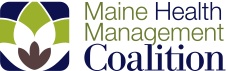 MHMC Accountable Care Implementation (ACI) Steering CommitteeMarch 18, 20143:00 – 5:00 pmGov. Hill Mansion135 State Street, AugustaMEETING AGENDAWelcome and introductionsMaineCare Accountable Communities – Michelle ProbertOverview of Cost of Care Initiative – Lisa NolanStatus of other MHMC SIM projectsOther businessRemote link:ACI March 18th Meeting1. Please join my meeting.
https://global.gotomeeting.com/meeting/join/4007664372. Use your microphone and speakers (VoIP) - a headset is recommended. Or, call in using your telephone.United States: +1 (267) 507-0012Access Code: 400-766-437
Audio PIN: Shown after joining the meetingMeeting ID:400-766-437